ElőterjesztésNagytarcsa Község Önkormányzata Képviselő-testületének2023. szeptember 13-án tartandó rendes üléséreTárgy: Előterjesztés a VEKOP-6.1.1-15-PT1-2016-00065 számú „Nagytarcsa Község bölcsőde építési projektje” szabálytalansági eljárás miatti támogatás elvonásrólElőterjesztő: Bardócz Gábor alpolgármesterElőterjesztés előkészítője: Müller Gabriella műszaki csoportvezetőTörvényességi szempontból ellenjegyezte: dr. Kuji Eszter jegyzőEllenjegyzők: -Mellékletek: -     Kiegészítő forrás iránti kérelemFizetési felszólítás Tájékoztatás forráskiegészítésről Előterjesztést előzetesen tárgyalja: -A napirendet nyílt ülésen lehet tárgyalni.Nagytarcsa Község Önkormányzata Képviselő-testületének az önkormányzat szervezeti és működési szabályzatáról szóló 8/2022. (VII. 25.) önkormányzati rendeletének 8. § (3) bekezdése alapján a Képviselő-testület minősített többségű döntése szükséges a bizottság által nem tárgyalt jelen ügy napirendre vételéről.A döntés elfogadásához minősített szavazattöbbség szükséges.Tisztelt Képviselő-testület!Nagytarcsa Község Önkormányzata a VEKOP-6.1.1-15-PTl-2016-00065 számú, Nagytarcsa Község Bölcsőde építési projektje című támogatási kérelme a Versenyképes Közép-Magyarország Operatív Program keretében 2017. december 22-én támogatásban részesült. A Pénzügyminisztérium, mint Támogató és Nagytarcsa Község Önkormányzata, mint Támogatott 2018. augusztus 23-án Támogatási szerződést kötött a projekt megvalósítására. A projekt keretében a teljes támogatási összeg 295.255.591.- Ft, melybő1 a teljes összeg kifizetésre került előlegként.A Támogatási szerződés többször módosításra került. A módosítások során változott a projekt fizikai befejezésének tervezett napja, a záró kifizetés igénylés napja és a támogatás összege is.A kivitelezési munkákra az Eco-Saving Kft.-vel vállalkozási szerződés jött létre 2020. június 30. napján, nettó 429.681.526.- Ft vállalkozói díj mellett.Vállalkozó a szerződésben meghatározott feladatokat legkésőbb a munkaterület átadását követő 8 hónapon belül lett volna köteles hiánytalanul elvégezni. Az építési munkaterület átadásra 2020. december 17. napján került sor, így a szerződés szerinti teljesítési határidő 2021. augusztus 17. napja volt.A Megrendelő és a Vállalkozó a vállalkozási szerződést 2021. augusztus 16. napján, egy nappal az eredeti teljesítési határidő előtt az alábbiak szerint módosította:,,A szerződés az alábbiak szerint módosul:Eredeti szerződéses rész IV/2.:,, 2. Vállalkozó a Jelen szerződésben meghatározott feladatokat legkésőbb	a munkaterület átadását követő 8 hónapon belül köteles hiánytalanul elvégezni. " Módosított rész:,, 2. Vállalkozó köteles a ielen szerződésben meghatározott feladatokat legkésőbb 2022. november 30. napjáig hiánytalanul elvégezni".A Közbeszerzési Döntőbizottság a D.260/04/2022. szám alatt 2022. július 15. napján jogorvoslati eljárást indított a Miniszterelnökség (Területfejlesztési Programok Végrehajtásáért Felelős Helyettes Államtitkárság) kezdeményezésére, a hivatkozott vállalkozási szerződés-módosítás jogszerűtlensége megállapítása kérdésében.A Közbeszerzési Döntőbizottság a D.261/12/2022. számú Közbeszerzési Döntőbizottsági határozatában a kezdeményezés első eleme tekintetében megállapította, hogy a felek a fenti szerződésmódosítással megsértették a közbeszerzésekrő1szó1ó 2015. évi CXLIII. törvény {a továbbiakban: Kbt.) 141. § {4) bekezdés c) pont ca) alpontját.,, A Jelen esetben az ajánlatkérő eredetileg nyolc hónapos időtartamos teljesítési határidőt írt elő, majd a nyolc hónapos teljesítési határidő további tizenöt hónappal került meghosszabbításra. A szerződések teljesítésének nyolc hónapos határidejének további 15 hónappal való meghosszabbítása az eredeti teljesítési határidő megháromszorozódását eredményezi. A Döntőbizottság álláspontja szerint ez a pótlólagos időtartam a szükséges mértéket meghaladja, igy a szerződésmódosítások már ezen okból iogsértőek."A hivatkozott D.261/12/2022. számú Közbeszerzési Döntőbizottsági határozat 2022. október 15. napján véglegessé vált.Tekintettel a hivatkozott Közbeszerzési Döntőbizottsági határozatra, a Nagytarcsa Község Önkormányzata és az EcoSaving Kft. közötti szerződés-módosítás, annak jogszabályba ütköző voltára tekintettel semmisnek minősült.Ennek következtében a felek közötti eredeti szerződéses rendelkezések érvényesek, amely szerint a szerződés szerinti teljesítési véghatáridő 2021. augusztus 17. napja volt.A Kivitelező az építési területről 2022 júniusában levonult, ezen időpontot követően érdemi munkavégzés nem történt.Nagytarcsa Község Önkormányzata a vállalkozói szerződést 2022. november 29-én felmondta.A Döntőbizottság fenti döntése okán a Miniszterelnökség Területfejlesztési Operatív Programok Irányító Hatósága 59.081.210.- Ft támogatás elvonásáró1 döntött. A szabálytalansági döntés alapján került sor a 2023.03.29-én hatályba lépett egyoldalú szerződésmódosításra.Tekintettel arra, hogy a projekt megvalósítása így is jelentős késedelembe esett és ezzel a befejezéshez szükséges költségek is jelentősen megnövekedtek, így az elvont összeg tekintetében, azaz 59.081.210.- Ft + kamata, kiegészítő forrás megítélését kérelmeztük 2023. március 2-án  a ,,Gazdaság-újraindítási Alap uniós fejlesztései fejezetbe tartozó fejezeti és központi kezelésű előirányzatok felhasználásának rendjéről" szó1ó 481/2021. (VIII.13.) Korm. rendelet 14. § (1) bekezdés e) pontja alapján.A Miniszterelnökség 2023. április 5-én tájékoztatta Nagytarcsa Község Önkormányzatát, hogy a szabálytalanság jogkövetkezményeként a Támogató elrendelte az Eco-Saving Kft. által kiállított számlák alapján elszámolni kívánt támogatásból azok 25 %-ának megfelelő összeg, azaz 59.081.210.- Ft kifizetésének elutasítását. Fentiek alapján Nagytarcsa Község Önkormányzata, mint Kedvezményezett, köteles a részére kifizetett, mindösszesen 59.081.210.- Ft támogatási összeget, valamint annak kamatait visszafizetni.A Miniszterelnökség Területfejlesztési Programok Végrehajtásáért Felelős Helyettes Államtitkára 2023. szeptember 8-án érkezett levelében arról tájékoztatta Nagytarcsa Község Polgármesterét, hogy az Uniós fejlesztések fejezetbe tartozó fejezeti és központi kezelésű előirányzatok felhasználásának rendjéről szóló 590/2022. (XII.28.)  Korm. rendelet értelmében az előirányzat – átcsoportosítás a XIX. Uniós fejlesztési fejezet TOP Előirányzat Felhasználási Keretszámla javára a tartalék előirányzat terhére nem került jóváhagyásra. Fentiek alapján az Önkormányzat részéről az 59.081.210.- Ft tőke és kamatai megfizetése esedékessé vált.Kérem a Tisztelt Képviselő-testületet, hogy tárgyalja meg az előterjesztést és hozzon döntést a szabálytalansági eljárás következményeként elvont támogatás összege és annak kamatai visszafizetéséről.Nagytarcsa, 2023. szeptember 8.						           Bardócz Gáboralpolgármester									s.k.Határozati javaslat Nagytarcsa Község Önkormányzata Képviselő-testületének  ..../2023.(…….) határozata…./2023. (…….) Képviselő-testület határozataNagytarcsa Község Önkormányzatának Képviselő-testülete úgy határoz, hogy a VEKOP-6.1.1-15-PT1-2016-00065 számú, Nagytarcsa Község Bölcsőde építési projektjével kapcsolatban a szabálytalansági döntés alapján sorra kerülő egyoldalú szerződésmódosítást tudomásul veszi, az ezzel kapcsolatban felmerülő 59 081 210,- Ft tőke és ehhez kapcsolódó kamatai visszafizetéséről az önkormányzat általános tartalékkeretének terhére gondoskodik. A képviselő-testület felhatalmazza a polgármestert a szükséges intézkedések megtételére.Felelős: polgármesterHatáridő: 2023. szeptember 20.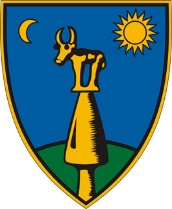 Nagytarcsa Község ÖnkormányzatPolgármestere	                            2142 Nagytarcsa, Rákóczi u. 4.